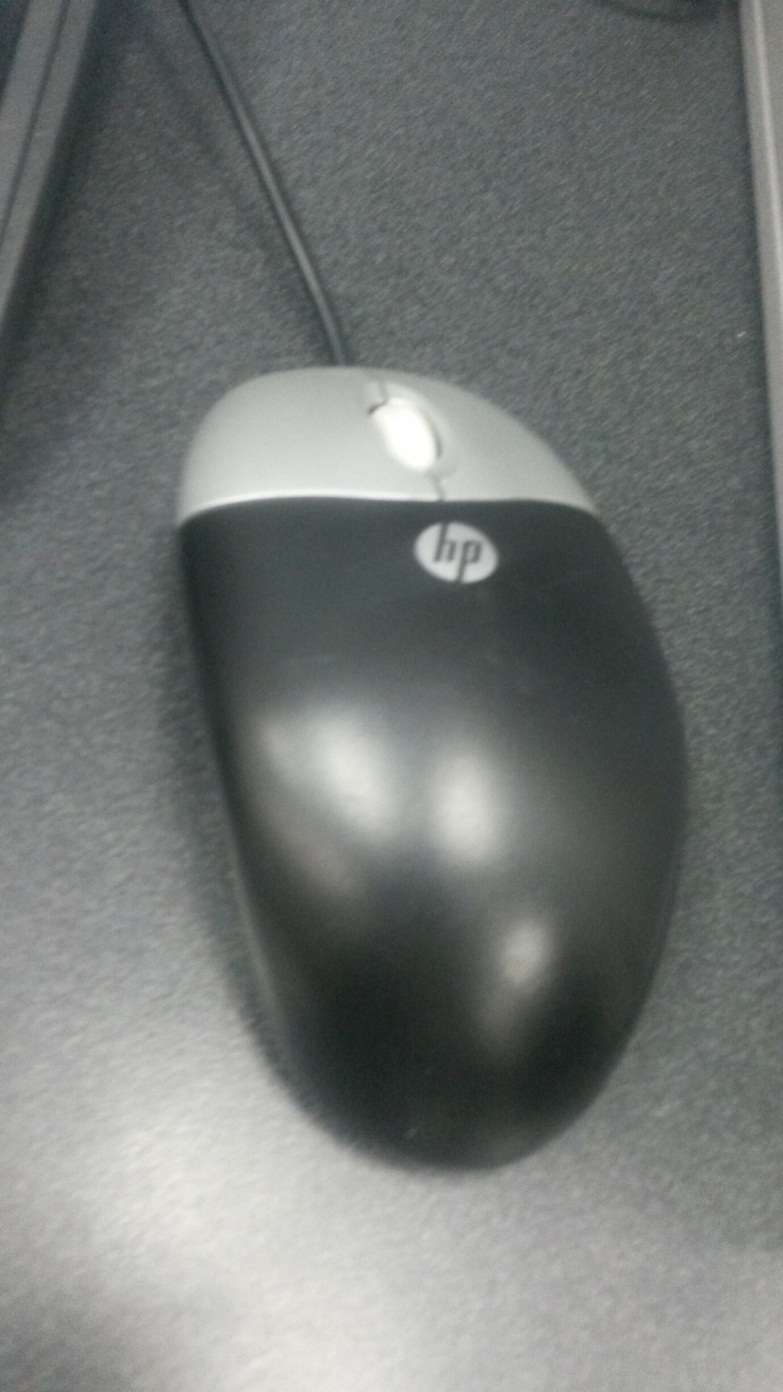 Activity 6.1a Visual Design Principles and Elements Matrix        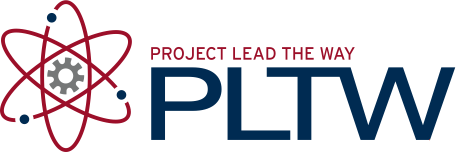 Product:  Computer Mouse_________		Elements of Design		Elements of Design		Elements of Design		Elements of Design		Elements of Design		Elements of Design		Elements of Design		Elements of DesignPointLineColorValueShapeFormSpaceTextureDescription of Use of Element of Designn/aCurvy and straight linesBlack and silvern/aMostly organic and some geometric3D form made from organic shapesSmall spaces around parts, indent around the mouse wheelSmoothPrinciples of  DesignBalanceFormal Balance created by symmetryFormal Balance created by symmetryFormal Balance created by symmetryPrinciples of  DesignEmphasisRound shape is emphasizedMouse wheel is emphasizedPrinciples of  DesignContrastBlack contrasts silverIndent contrast surfacePrinciples of  DesignRhythmRepeated use of organic shapesPrinciples of  DesignProportionAll shapes seem proportional and appropriate for functionAll forms seem proportional and appropriate for functionPrinciples of  DesignUnityConsistent use of curvy linesConsistent use of organic shapesConsistent smooth texturePrinciples of  DesignEconomySimple colorsMinimal variety of material